Образовательнаяпрограмма: «Press – класс»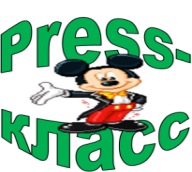 Как добиться, чтобы наши ученики выросли людьми совестливыми, порядочными; чтобы они уважали жизнь и мнение других людей; чтобы они ценили человеческое достоинство в себе и других, чтобы они умели цивилизованно общаться, умели передавать словами чувства, мысли, знания, убеждать, доказывать, утешать…Для этого необходимо, чтобы дети  как можно раньше осваивали то, что очень важно в жизни каждого человека – умение передать информацию, поддержать беседу, установить контакт, пересказать (к случаю) поучительную или смешную историю, написать поздравительное письмо, автобиографию, объявление, найти способ уйти от ссоры во время спора, сочинить рекламное объявление, создать текст любого жанра и т.п.Если начать  регулярные занятия речевыми уроками с детьми уже с 1-го класса, то они  помогут привить им навыки культуры общения, в ненавязчивой форме будут способствовать не только речевому, но и общему развитию личности. Этому может способствовать  игра «в журналистов».С целью активизации коммуникативной деятельности детей младшего школьного возраста, а также с целью повышения уровня их речевого развития разработанапрограмма «Press-класс». Для учащихся 1-4-х классовПрограмма нацелена на формирование у ребенка интереса к познанию, образного мышления и культуры личности.Актуальность данной программы связана с необходимостью развития у детей активной жизненной позиции, нестандартного мышления, способности к творческому видению и отражению реальности, результативному общению, ответственности за свои действия, слова, поступки. Эта программа дает возможность реализовать творческий потенциал. Она учит выражать свое "я" посредством общения с другими людьми, помогает снять комплексы межличностного общения у детей. Кроме того, ребят привлекают в деятельности «Press-класса» такие жизненно важные для них моменты, как: атмосфера самодеятельности и творчества; наглядность результатов своей деятельности; серьезность и социальная значимость дела; общая увлеченность; защита интересов – собственных и своих друзей путем привлечения к ним внимания взрослых. Курс рассчитан на ребят  младшего школьного возраста, т.к. именно в этом возрасте складывается определенность личности, формируется их жизненная позиция, активно усваиваются материальные и духовные ценности общества. Специфика возраста обучающихся обуславливает необходимость на занятиях частой смены видов деятельности, психологические и физические разминки, позволяющие поддерживать во время занятия интерес на высоком уровне.В данной программе сделан акцент на мотивацию к творчеству, формирование способностей строить общение с окружающими, включенность детей в общественно-полезную деятельность посредствомизучения риторики и основ журналистики. Регулярные занятия журналистским творчеством в школе дают улучшение грамотности детей и расширяют кругозор.Для успешной реализации программы определены его цели и задачи.ЦЕЛЬ проекта – формирование культурной, творческой, коммуникативной и социально активной личности.Приоритетные задачивыделены с учетом возрастных особенностей детей младшего школьного возраста:- формирование связной речи;- развитие коммуникативных умений и личного взаимодействия детей друг с другом;- расширение и активизация словарного запаса;- развитие способности выражать свои мысли и чувства, умения высказывать личностную позицию;- развитие творческого и социального самовыражения младших школьников;- формирование начальных представлений о профессии журналиста;- формирование читательских навыков.- формирование навыков содержательного, смыслового и стилевого анализа художественного текста.Содержание проекта и его реализацияЗанятия предназначены для детей младшего школьного возраста и направлены на развитие связной речи младших школьников и их социализацию в окружающем мире. Занятия проводятся в игровой форме 2 раза в неделю с группой детей 10-12 человек. Продолжительность занятия – 45 минут.Структура игрового занятия и примерное содержаниеОрганизационный момент: переключение внимания детей на предстоящую деятельность, стимулирование интереса к ней, создание эмоционального настроя, необходимых установок на предстоящую деятельность (последовательность выполнения задания, предполагаемые результаты), формирование мотивации, определение ритуала предстоящего занятия.Самостоятельная умственная и практическая деятельность детей состоит из выполнения учебных задач. В процессе занятия осуществляется индивидуализация обучения, педагог оказывает помощь тем, кому она необходима, дает советы, задает наводящие вопросы и т.д., создает условия для того, чтобы ребенок был успешен.Подведение итогов и оценка результатов учебной деятельности. К оценке и самооценке результатов привлекаются дети. Выполняются релаксационные упражнения, осуществляются рефлексия, обсуждение занятия, комментирование оценки.Занятия включают в себя различные познавательные темы (профессии, ТВ, малая родина, личность и т.д.), развитие связной речи при беседе по теме, составление описательного рассказа по картине.при придумывании вопросов для интервью, рассказов, сказок. стихов. Дети учатся соблюдать последовательность в передаче событий, вести диалог и выделять смысловые звенья. На занятиях используются наглядные, практические и словесные методы обучения. Занятия построены на коммуникативно-познавательной основе, что предоставляет детям творческую самостоятельность. Содержание системы занятий опирается на принципы педагогического оптимизма, гуманизма и направлено на воспитание у детей уважительного отношения к себе и окружающим, терпимого отношения к мнению собеседника. Такие занятия не только помогают детям овладеть навыками общения, но и убеждают их в том, что между мыслями, чувствами и поведением в процессе общения существует тесная связь. Эти игровые занятия помогают каждому его участнику быть услышанным и понятым сверстниками, педагогами и родителями. Помимо групповых занятий проводится и индивидуальная работа. Дети учатся самостоятельно, активно и целенаправленно брать интервью, соотносить увиденное с личным опытом, чувствами и представлениями о добром, справедливом, прекрасном. У детей закрепляется представление о том, что журналист – профессия творческая.В процессе развития диалога важен не только речевой.но и психологический аспект. Полноценный диалог немыслим без установления доброжелательных отношений, без формирования инициативной и активной ответной позиции, партнерские отношения должны пронизывать как общение ребенка со взрослыми.так и взаимодействие со сверстниками. Благодаря игре «в журналистов» в личности ребенка происходят важные новообразования:- преодолевается познавательный и эмоциональный эгоцентризм;- развивается произвольность поведения;- развиваются умственные действия.Предполагаемый итог работыЦель занятий, проводимых по данной программе, - способствовать более прочному и сознательному усвоению изученного на уроке, содействовать развитию речи детей, совершенствовать у них навыки лингвистического анализа, повышать уровень языкового развития школьников, воспитывать познавательный интерес к родному языку, решать проблемы интеллектуального развития младших школьников.3-й год обученияК концу третьего года обучения учащиеся должны уметь:- определять основную мысль в текстах, где она прямо автором не сформулирована;- составлять элементарное рассуждение-доказательство, сравнительное описание, состоящее из двух частей, краткую автобиографию;- устное и письменное приглашение и поздравление;- макетировать и верстать газету в две полосы.План курса«Press-класс», 3-й год обученияТематический план курса«Press-класс», 3-й год обученияПрограмма курса«Press-класс», 3-й год обучения(34 часа)I. Речь и её значение в жизниРечь.Речь. Общее понятие о культуре речи.Разговор по душам: «Об одном и том же, но по-разному» Устная и письменная речь.Основные качества речи: правильность, точность, богатство. «Разукрашка»  Учимся дополнять текст красивыми словами, чтобы его содержание стало более полным, ярким.Выразительность речи. Интонация: сила, темп, тембр, мелодика речи.Мини-спектакль «Давайте говорить друг другу комплименты» Учимся говорить комплименты.Монолог и диалог. Парная работаВопросы для собеседования:Чем отличаются устная и письменная? Как сделать текст полнее, ярче, красивее?Какие слова употребляем, когда говорим комплименты?Что значит говорить правильно, выразительно?II. Слово. Слово.Жизнь слова. Основные источники словаря.Страна Словария – Учимся работать со словаремСлова нейтральные и эмоционально окрашенные. Учимся заменять нейтральные слова на эмоционально окрашенные. Знакомство со словарем синонимов.Изобразительные средства языка: метафора, эпитет, сравнение, олицетворение.«Эпитетное меню» – коллективная  творческая игра – подбор эпитетов к различным словам (например: руки, голова, работа)Крылатые слова. Научные слова. Устаревшие  слова.Работа на нетбуках. Основы издательского дела. Заметка. Интервью. –  знакомство с журналистскими терминами. Клавиатурный тренажер.Творческая работа «Вести из-под парты» - Учимся писать заметки и интервью.Вопросы для собеседования: Какую работу выполняют слова в нашей речи? Где или у кого можно узнать значение незнакомого слова? Как называется словарь, в котором собраны объяснения значений различных слов?Как работать со словарем синонимов?Чем отличаются синонимы от антонимов?III. Предложения.Умение редактировать простое предложение: исправлять порядок слов и порядок частей, заменять неудачно употреблённые слова, устранять лишние и восстанавливать недостающие слова, распространять предложения.«Бюро детективных расследований» - Восстанови текстВыпуск газеты.Творческая работа «Твоя газета»Вопросы для собеседования: Вспомните, из чего состоит наша речь.Из чего состоят предложения? Какая связь между предложениями в тексте?IV. Текст.Тема, микротема, основная мысль текста. Опорные слова. Структура текста. План, виды планов.Круглый стол:  «Ты - словечко, я - словечко»- Учимся составлять текст по опорным словам.Набор и редактирование текста на нетбуках. Восстановление деформированного текста.Творческая самостоятельная работаСтили речи: разговорный, книжный (художественный и научный).Творческая мастерская  «Было - не было»Типы текста. Повествование, описание, рассуждение. Умение составлять описание предметов и явлений, рассуждения в художественном и научном стилях.Творческая работа «Сообщаем, информируем, рекламируем…»Связь между предложениями в тексте. Цепная и параллельная связи. Средства связи при цепном построении текста. Средства связи в тексте с  параллельным построением. Видовременная соотнесённость глаголов, единообразие синтаксических конструкций.Творческая работа  «Коротко о важном»Макетирование газеты. Набор текста. Размещение рисунков.Творческая самостоятельная работаВопросы для собеседования: Что такое текст? Из чего состоит текст? Какие виды планов вы знаете?Типы текста?  V. Культура общенияВолшебные слова: слова приветствия, прощания, благодарности, извинения. Умение дискутировать, использовать вежливые слова  в диалоге с учетом речевой ситуации.Мини-спектакль «Ох уж этот колобок…»№ п/пНаименование разделовВсего часовТеория(часов)Практика(часов)Форма контроля IРечь.Техника и выразительность речи.413Творческая работаIIСлово. 927Творческая работаIIIПредложение и словосочетание55Творческая работаIVТекст1147Творческая работа VКультура общения55Творческая работаВсего часов34727№ п/пНаименование разделов и темВсего часов по разделуТеория (часы)Практика (часы)Форма контроля I1234Речь. Техника и выразительность речиРечь. Общее понятие о культуре речи.Основные качества речи: правильность, точность, богатство.Выразительность речи. Интонация: сила, темп, тембр, мелодика речи.Монолог и диалог.41111Разговор по душам:    «Об одном и том же, но по разному» «Разукрашка»Творческая работа (Мини-спектакль)Парная работаII  12345Слово. Слово. Жизнь слова. Основные источники словаря.Слова нейтральные и эмоционально окрашенные. Знакомство со словарем синонимов.Изобразительные средства языка: метафора, эпитет, сравнение, олицетворение. Крылатые слова.Научные слова.Устаревшие слова.Работа на нетбуках. Основы издательского дела. Заметка. Интервью.91111212Страна СловарияТворческая мастерская «Герой твоей сказки»«Эпитетное меню»Творческая работаIII12Предложение и словосочетание Предложение.Умение редактировать простое предложение: исправлять порядок слов и порядок частей, заменять неудачно употреблённые слова, устранять лишние и восстанавливать недостающие слова, распространять предложения.Выпуск газеты532«Бюро детективных расследований» - «Восстанови текст»Творческая работа«Твоя газета»IV123457Текст. Тема, микротема, основная мысль текста. Опорные слова. Структура текста. План, виды планов.Набор и редактирование текста на нетбуках. Восстановление деформированного текста.Стили речи: разговорный, книжный (художественный и научный).Типы текста. Повествование, описание, рассуждение. Умение составлять описание предметов и явлений, рассуждения в художественном и научном стилях.Связь между предложениями в тексте. Цепная и параллельная связи. Средства связи при цепном построении текста. Средства связи в тексте с  параллельным построением. Видо-временная соотнесённость глаголов, единообразие синтаксических конструкций.Макетирование газеты. Набор текста. Размещение рисунков.111111121111Круглый стол:           «Ты - словечко, я - словечко»Творческая самостоятельная работа Творческая мастерская  «Было - не было»Творческая работа«Сообщаем, информируем, рекламируем…»Творческая работа «Коротко о важном»Творческая самостоятельная работаV1Культура общения Волшебные слова: слова приветствия, прощания, благодарности, извинения. Умение дискутировать, использовать вежливые слова  в диалоге с учетом речевой ситуации.55Мини-спектакль«Ох уж этот колобок…»Всего34727